Arbeidsplan for 6.steget, veke 19
Her ser du ein oversikt over kva fag du skal arbeide med.  Lenger nede i dokumentet står det det kva du skal gjere og kor du skal arbeide i dei ulike faga. Les planen GODT.HOPP FOR HJERTET 2020: Vi skulle delta i år. Konkurransen er i gang. Hopp i veg og send inn video. Send inn via denne nettsida: Hopp for hjertetIkkje nøl med å ta kontakt! 😊 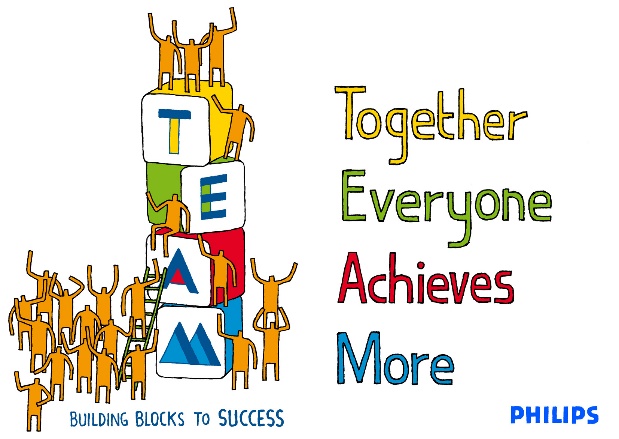 Trine: 48 22 34 37 Helga: 90 27 79 80 ØktMåndagTysdagOnsdagTorsdagFredag1NorskEngelskNorskMatteNaturfagNorskSamf.fagMatteSamf.fag2MatteKrle  EngelskNorskKun 45-minuttMat og helseEngelskKunst og handverkFysisk Aktivitet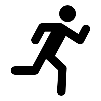 Ei økt med fysisk aktivitet kvar dag. NB: Hopp for hjertetSjå under kvar som skal gjerast på dei enkelte daganeEi økt med fysisk aktivitet kvar dag. NB: Hopp for hjertetSjå under kvar som skal gjerast på dei enkelte daganeEi økt med fysisk aktivitet kvar dag. NB: Hopp for hjertetSjå under kvar som skal gjerast på dei enkelte daganeEi økt med fysisk aktivitet kvar dag. NB: Hopp for hjertetSjå under kvar som skal gjerast på dei enkelte daganeEi økt med fysisk aktivitet kvar dag. NB: Hopp for hjertetSjå under kvar som skal gjerast på dei enkelte dagane VekearbeidMusikk: Vi førebur oss til 17. Mai, som nok blir litt annleis i år. Les eller få lest opp delen om Bjørnstjerne Bjørnson(sjå linken under Musikk). Syng så med på låta han skreiv teksten til.Mat og helse: Torsdag skal de lage middag. Sjekk oppskriftene og kva ingrediensar du treng. Musikk: Vi førebur oss til 17. Mai, som nok blir litt annleis i år. Les eller få lest opp delen om Bjørnstjerne Bjørnson(sjå linken under Musikk). Syng så med på låta han skreiv teksten til.Mat og helse: Torsdag skal de lage middag. Sjekk oppskriftene og kva ingrediensar du treng. Musikk: Vi førebur oss til 17. Mai, som nok blir litt annleis i år. Les eller få lest opp delen om Bjørnstjerne Bjørnson(sjå linken under Musikk). Syng så med på låta han skreiv teksten til.Mat og helse: Torsdag skal de lage middag. Sjekk oppskriftene og kva ingrediensar du treng. Musikk: Vi førebur oss til 17. Mai, som nok blir litt annleis i år. Les eller få lest opp delen om Bjørnstjerne Bjørnson(sjå linken under Musikk). Syng så med på låta han skreiv teksten til.Mat og helse: Torsdag skal de lage middag. Sjekk oppskriftene og kva ingrediensar du treng. Musikk: Vi førebur oss til 17. Mai, som nok blir litt annleis i år. Les eller få lest opp delen om Bjørnstjerne Bjørnson(sjå linken under Musikk). Syng så med på låta han skreiv teksten til.Mat og helse: Torsdag skal de lage middag. Sjekk oppskriftene og kva ingrediensar du treng. Viktig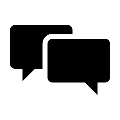 Logg deg på Teams kvar morgon kl 09:30. Då er det opprop. Då er der anten ei skriftleg morgonmelding frå kontaktlærar, eller eit klassemøte der du blir ringt opp og skal delta.Planen ligg både i teams under Filer Arbeidsplanar OG på heimesida: Halbrend.no  stegsider 6.stegetLES PLANEN GRUNDIG!!!! Oppgåver i One Note i dei ulike faga, ligg og i fagromma i Teams under Filer. Logg deg på Teams kvar morgon kl 09:30. Då er det opprop. Då er der anten ei skriftleg morgonmelding frå kontaktlærar, eller eit klassemøte der du blir ringt opp og skal delta.Planen ligg både i teams under Filer Arbeidsplanar OG på heimesida: Halbrend.no  stegsider 6.stegetLES PLANEN GRUNDIG!!!! Oppgåver i One Note i dei ulike faga, ligg og i fagromma i Teams under Filer. Logg deg på Teams kvar morgon kl 09:30. Då er det opprop. Då er der anten ei skriftleg morgonmelding frå kontaktlærar, eller eit klassemøte der du blir ringt opp og skal delta.Planen ligg både i teams under Filer Arbeidsplanar OG på heimesida: Halbrend.no  stegsider 6.stegetLES PLANEN GRUNDIG!!!! Oppgåver i One Note i dei ulike faga, ligg og i fagromma i Teams under Filer. Logg deg på Teams kvar morgon kl 09:30. Då er det opprop. Då er der anten ei skriftleg morgonmelding frå kontaktlærar, eller eit klassemøte der du blir ringt opp og skal delta.Planen ligg både i teams under Filer Arbeidsplanar OG på heimesida: Halbrend.no  stegsider 6.stegetLES PLANEN GRUNDIG!!!! Oppgåver i One Note i dei ulike faga, ligg og i fagromma i Teams under Filer. Logg deg på Teams kvar morgon kl 09:30. Då er det opprop. Då er der anten ei skriftleg morgonmelding frå kontaktlærar, eller eit klassemøte der du blir ringt opp og skal delta.Planen ligg både i teams under Filer Arbeidsplanar OG på heimesida: Halbrend.no  stegsider 6.stegetLES PLANEN GRUNDIG!!!! Oppgåver i One Note i dei ulike faga, ligg og i fagromma i Teams under Filer. NorskNorskNorskDag + økt:  Plan for økta: Mål for faget: Måndag 4.mai1.øktTema: Rettskriving - Samansette ordZeppelin Språkbok side 138 – 143Les sidene 138, 140 og 141Lag overskrift i skriveboka di: Samansette ordUtfordr. 1: Gjer oppg. 4 og 5a  + oppg. 8 side 143 Utfordr. 2: Gjer oppg. 4 og 5 + oppg. 9 side 143Lære og forstå kva eit samansett ord er. Kunne forklare reglar for samansette ord.Forstå kva som skjer når ein brukar samansette ord feil. Tysdag 5.mai1.øktTema: Rettskriving - Samansette ordSjå informasjon under «Innhaldsbibliotek» – Samansette ord, veke 19, i One Note, Norsk 6A/6B, Eller finn oppgåva i Teams  Filer  Norsk  Samansette ord, veke 19Lære og forstå kva eit samansett ord er. Kunne forklare reglar for samansette ord.Forstå kva som skjer når ein brukar samansette ord feil. Onsdag 6.mai2.øktLesing: Lytt og/eller les boka «Da Lise måtte fise» av Arne SvingenSvingens gale verden - Da Lise måtte fiseSalaby à Norsk àBiblioteket  Da Lise måtte fise  Les boka (21.02 min viss du lyttar til boka)Skriving: Gjer oppgåve i One Note , Norsk 6A/6B, eller i Teams-Filer-Norsk: Onsdag 6.maiBli ein betre lesar. Kunne gjengi handlinga i ei forteljingTorsdag 7.mai1.øktTema: Rettskriving – Samansette ord Bruk lenkja under og gjer oppgåvene under«Samansette ord» Klikk på bileteKva for eit ord passar?Finn ordet?Salaby-rettskrivingKunne bruke samansette ord på rett måteMatteMatteMatteDag + økt:  Plan for økta: Mål for faget: Måndag 4.mai  2.øktSjå informasjon under «Innhaldsbibliotek» - veke 19 à Måndag 4.Mai i OneNote. Les nøye kva som står der. Sjå film om MatteMaraton: MatteMaraton 2020 
Gjere deg kjend i Kikora (link) 
Vel ei løype å arbeide i Jobbe 45 min i Kikora (MatteMaraton 2020)  Oppgåver i Grunnbok B/Parallellboka  MatteMaraton 2020: 
Meininga er å samarbeide og hjelpe kvarandre til målet. Kvar elev jobbar med oppgåver på sitt individuelle nivå. Der er fem ulike løyper å velje mellom med ulik vanskelegheitsgrad.Vi kan vinne individuelle premiar, klassepremiar og skulepremiar.   Kunne legge saman og trekke frå brøkar, både med like og ulike nemnarar. Tysdag 5.mai1.økt Jobbe 45 min i Kikora (link) à MatteMaraton 2020. Arbeide vidare med MatteMaraton 2020 i Kikora. Fredag 8.mai1.øktSjå informasjon under «Innhaldsbibliotek» - veke 19 à Fredag 8.Mai i OneNote. Jobbe 20 min i Kikora (link) 
 Oppgåver i Grunnbok B/Parallellboka  Matte-test i Teams kl.12 Arbeide vidare med MatteMaraton 2020Kunne legge saman og trekke frå brøkar, både med like og ulike nemnarar.EngelskEngelskEngelskDag + økt:  Plan for økta: Mål for faget: Måndag 4.mai1.økt (45 minuttar)PowerPoint - oppgåve i engelsk: I dag skal du starte på reisa di, og fortelje om den første byen du skal besøkje. Tips: Du må førebu deg godt ved å sjå t.d. filmar på YouTube. Her er to døme, men du finn det som passar din by.https://www.youtube.com/watch?v=gasI6cyjkvMhttps://www.youtube.com/watch?v=MtCMtC50gwYFakta kan du og finne på t.d. Wikipedia. Det kan vere:Kor mange innbyggjarar er det i byen? Kva turistattraksjonar kan ein besøkje/sjå? Kva er byen kjent for? Historie? Legg ved kart som viser byen. Vis fram bilete frå byen. Kva landskap er det rundt byen? Kva lever dei av, produserer?Lage ein PowerPoint -presentasjon om USA.Presentere den 1.byen.Tysdag 5.mai2.økt (45 minuttar)PowerPoint - oppgåve i engelsk: I dag skal du halde fram med reisa di til by nummer to. Du kan og gjerne skrive noko om korleis du kjem deg frå by ein til by to (fly/bil). Har du interesse for bil så kan du sjølvsagt skrive noko om bilen din og.Elles skal du sjå på dei tipsa du fekk på måndag, når du skriv om denne byen.Lage ein PowerPoint -presentasjon om USA.Presentere den 2.byen.Fredag 8.mai2.økt (45 minuttar)PowerPoint - oppgåve i engelsk: I dag skal du reise til by nummer tre. Du kan og gjerne skrive om hotellet du skal sove på i den nye byen.Elles skal du sjå på dei tipsa du fekk på måndag, når du skriv om denne byen.Lage ein PowerPoint -presentasjon om USA.Presentere den 3.byen.NaturfagNaturfagNaturfagDag + økt:  Plan for økta: Mål for faget: Onsdag 6.mai 1.økt Tema: Fossilt brensel, kolSjå informasjon under «Innholdsbibliotek» à Onsdag 6.Mai i OneNote. Kopier ALT i dokumentet over i «heimearbeid». Kunne forklare kva fossilt brensel er og gje eksempel på dette. Diskutere moglege konsekvensar for miljøet. KRLEKRLEKRLEDag + økt:  Plan for økta: Mål for faget: Tysdag 5.mai2.øktTema: Venskap, familieI dag skal vi sjå 2.episode i NRK Super -serien «Søskensjokk». Episoden heiter «Barnevakt» Sjå filmen og så gjer du oppgåver i One Note etterpå. NRK Super - SøskensjokkDu finn oppgåvene under «Innhaldsbibliotek»  Onsdag 5.mai i OneNote, Krle 6A/6B Kunne sette ord på følelsar og tankar i høve mellom- menneskelege utfordringar og spørsmålKunne sette seg inn i andre sin situasjon og prøve å forstå andre sine tankar og handlingarSamfunnsfagSamfunnsfagSamfunnsfagDag + økt:  Plan for økta: Mål for faget: Torsdag 7.mai1.øktSjå informasjon under «Innholdsbibliotek» à Torsdag 7.Mai i OneNote. Kopier ALT i dokumentet over i «heimearbeid».Lære om 8. Mai og kunne forklare kvifor dette er offentleg flaggdag.Fredag 8.mai1.øktSjå informasjon under «Innholdsbibliotek» à Fredag 8.Mai i OneNote. Kopier ALT i dokumentet over i «heimearbeid».Lære om 8. Mai og kunne forklare kvifor dette er offentleg flaggdag.Kroppsøving Kroppsøving MåndagSpringe 200 – metrar. 12.mai skal heile Noreg springe Tinestafetten. Vi skulle delta på stadion i år, men dei har måtte laga ein Korona-variant. Her kan du les meir om korleis stafetten skal organiserast:  Tinestafetten 2020 Påmelding er ikkje før neste veke, kjem attende til det. Gå ut og mål opp 200 meter. Det tilsvarer ca 265 normale skritt. Du skal springe 5 – 6 gongar, men ha GOD pause mellom kvar lengde. TysdagDans: Sett på favorittmusikken din og dans i veg. Lag gjerne ein koreografi og øv fleire gongar. Du kan og bruke Just dance viss du vil. OnsdagStyrketrening saman med denne instruktøren * 2-3 omgangar5 minutes move, Kids workout 3TorsdagSpringe 200-metrar.  Sjå opplegg frå måndag.FredagSykkeltur eller joggetur, minst 30 minuttDu kan og hoppe på trampoline viss du har høve til det. Legg gjerne inn ein hoppevideo her Hopp for hjertetMusikkGå inn på denne linken: https://skole.salaby.no/17mai/17mai-5-7 (Hald inne Ctrl + venstreklikk for å kome direkte til sida.Trykk på biletet av Bjørnestjerne Bjørnson. Les eller få lest opp sidene som står om han. Etterpå ser du nedst på hovudsida og syng med på låta han skreiv teksten til. Tenk etter kva for andre samanhengar vi bruker denne songen i. Er det berre på 17. Mai?Mat og helse Mat og helse Dag + øktPlan for økta: Torsdag 7.mai 2.øktTema: Lage middag, noko med fiskGå til One Note  Mat og helse 6A/6B  «Innhaldsbibliotek» Veke 19, og gjer oppgåva som står der. Du skal velje ein av desse middagsrettane: Pasta med brokkoli, ostesaus og laksThailandsk fiskegryteØrret i formKunst og handverkKunst og handverkDag + øktPlan for økta:Fredag 8.mai2.øktTema:  Fotografering – «Overdrevent perspektiv»Denne veka skal de fotografere. Vi har tidlegare teikna perspektiv og fått til å lage djupne i eit bilete, ting langt ifrå og ting som er nærmare, kun ved hjelp av strekar.No skal de gjere det ved hjelp av foto og ting / menneske som de plasserer nært eller langt unna.Studer bileta under godt, dei skal hjelpe deg til å få eigne idear. Eg er sikker på du kjem på gode idear. Du kan lage fleire enn ein. På engelsk vert dette kalla «forced perspective».Send biletet ditt / bileta dine til kontaktlærar i teamschatten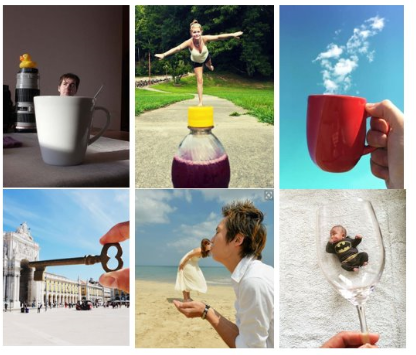 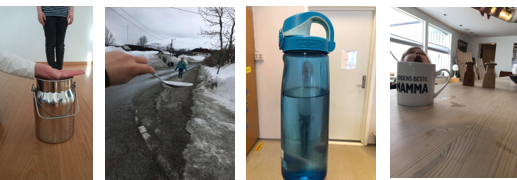 